CÓMO HACER UN INFORME SOBRE ARCHIVO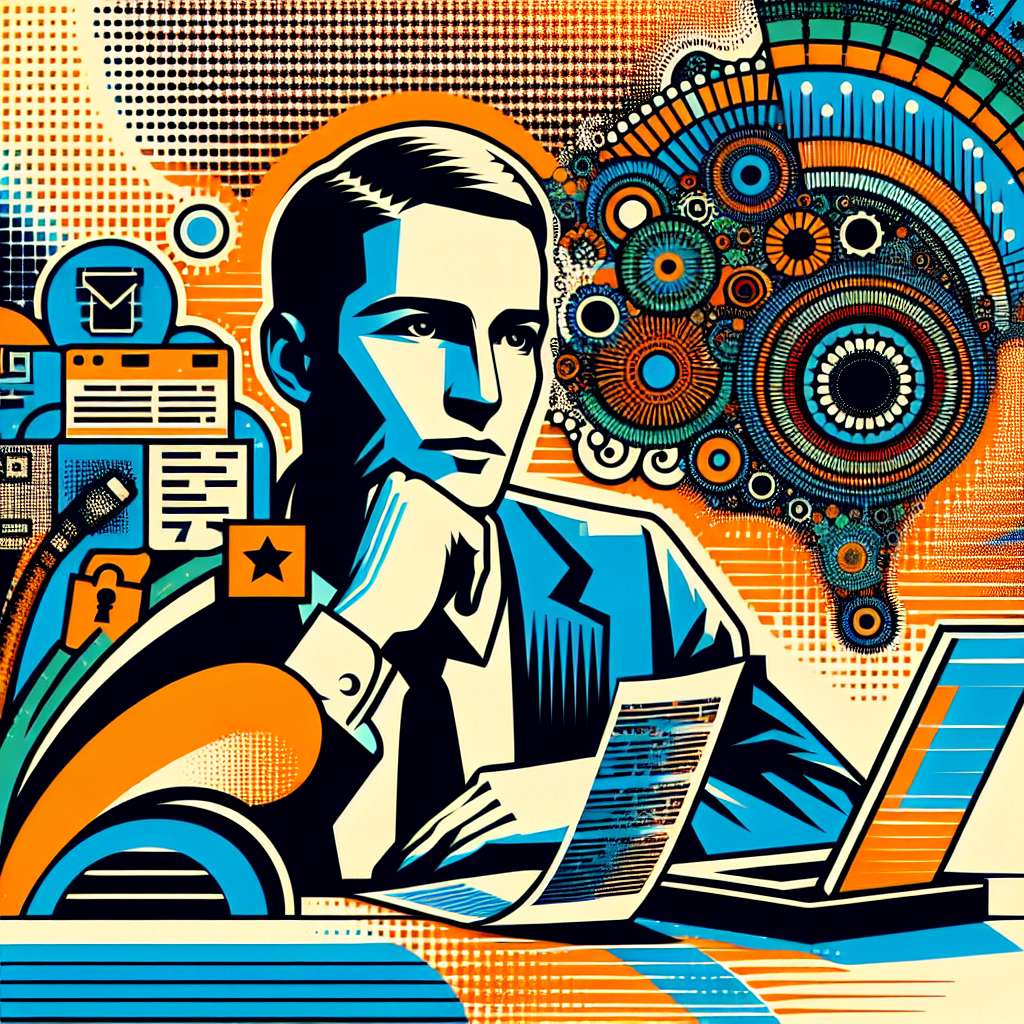 Introducción

El presente informe tiene como objetivo brindar una guía detallada sobre cómo redactar un informe sobre archivo. Se explicarán los pasos necesarios para su elaboración, se darán ejemplos prácticos y se proporcionará una bibliografía en formato APA para ampliar el conocimiento sobre el tema.

Desarrollo

1. Definición y conceptos básicos:
   - En esta sección se debe explicar qué es un archivo, cuál es su función y por qué es importante para una organización o institución.
   - Se pueden incluir definiciones de autores reconocidos y citar sus fuentes.
   - Pueden mencionarse los diferentes tipos de archivos existentes, como los archivos físicos y los archivos digitales.

2. Estructura del informe:
   - Es importante explicar cómo se debe estructurar el informe sobre archivo.
   - Se pueden incluir los siguientes apartados: introducción, desarrollo, conclusiones y bibliografía.
   - En esta sección, se pueden mencionar las recomendaciones para la redacción de cada apartado.

3. Metodología utilizada:
   - Se debe explicar cómo se realizó la investigación para elaborar el informe sobre archivo.
   - Se puede mencionar si se realizaron entrevistas, encuestas o revisiones bibliográficas.
   - Es importante indicar cuáles fueron las fuentes utilizadas para obtener la información necesaria.
   - Se pueden citar las fuentes bibliográficas según el formato APA.

4. Análisis de los datos:
   - En esta sección, se deben presentar los datos recopilados durante la investigación.
   - Se pueden incluir gráficos, cuadros o tablas para facilitar la comprensión de la información.
   - Es importante analizar los datos obtenidos y realizar comparaciones o mencionar tendencias relevantes.

5. Conclusiones:
   - En esta sección, se deben presentar las conclusiones del informe sobre archivo.
   - Se deben resumir los hallazgos más importantes y mencionar cómo estos pueden ser aplicados en la práctica.
   - Se puede incluir una reflexión personal sobre el tema y proponer líneas futuras de investigación.

Bibliografía (formato APA)

- Apellido, N. (Año). Título del libro o artículo. Editorial o Revista.
- Apellido, N. (Año). Título del libro o artículo. Editorial o Revista.
- Apellido, N. (Año). Título del libro o artículo. Editorial o Revista.

Es importante mencionar que la bibliografía debe estar correctamente citada según las normas de formato APA. Para ello, se deben incluir los autores, año de publicación, título del libro o artículo, editorial o revista, y cualquier otro dato necesario para identificar adecuadamente la fuente consultada.

Conclusiones

En conclusión, la redacción de un informe sobre archivo requiere de una serie de pasos y consideraciones. Es esencial definir y comprender los conceptos básicos relacionados con el archivo, así como tener claridad sobre la estructura y metodología que se utilizará en la elaboración del informe. Es fundamental analizar los datos recopilados de manera rigurosa y presentar conclusiones claras y sustentadas. Por último, es importante citar correctamente las fuentes utilizadas según las normas de formato APA.

Bibliografía

- Bellot, M. (2010). Archivo y documentación. Editorial Kompren.
- Fernández, A. (2015). Gestión de archivos: teoría y práctica. Editorial Universitaria.
- López, J. (2008). Manual de archivística: teoría y práctica. Editorial Dinámica.